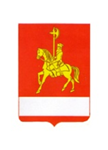 АДМИНИСТРАЦИЯ КАРАТУЗСКОГО РАЙОНАПОСТАНОВЛЕНИЕ01.10.2019                                  с. Каратузское                                          № 798-пО внесении изменений в постановления администрации Каратузского района от 31.10.2013 № 1130-п «Об утверждении муниципальной программы Каратузского района «Содействие развитию местного самоуправления Каратузского района»»В соответствии со статьей 179 Бюджетного кодекса Российской Федерации, статьей 28 Устава муниципального образования «Каратузский район», постановление администрации Каратузского района от 26.10.2016 № 598-п «Об утверждении Порядка принятия решений о разработке муниципальных программ Каратузского района, их формировании и реализации», ПОСТАНОВЛЯЮ:1. Внести в постановление администрации Каратузского района от 31.10.2013 г. № 1130-п «Об утверждении муниципальной программы Каратузского района «Содействие развитию местного самоуправления Каратузского района»» следующие изменения:1.`1. Приложение №1 к отдельному мероприятию «Расходы на содержание муниципального казенного учреждения по обеспечению жизнедеятельности района» изменить и изложить в новой редакции согласно приложению 1 к настоящему постановлению.2. Контроль за исполнением настоящего постановления возложить на Е.И. Тетюхина, заместителя главы района по сельскому хозяйству и жизнеобеспечению района 3. Разместить постановление на официальном сайте администрации Каратузского района с адресом в информационно-телекоммуникационной сети Интернет - www.karatuzraion.ru.4. Постановление вступает в силу в день, следующий за днем его официального опубликования в периодичном печатном издании «Вести муниципального образования «Каратузский район»».И.о. главы района                                                                          Е.С. МиглаПриложение №1 к постановлению администрации Каратузского района от 01.10.2019 № 798-пПриложение № 1 к отдельному мероприятию «Расходы на содержание муниципального казенного учреждения по обеспечению жизнедеятельности района»Перечень мероприятий подпрограммы № п/пЦели, задачи, мероприятия подпрограммыЦели, задачи, мероприятия подпрограммыГРБСКод бюджетной классификацииКод бюджетной классификацииКод бюджетной классификацииКод бюджетной классификацииРасходы  (тыс. руб.), годыРасходы  (тыс. руб.), годыРасходы  (тыс. руб.), годыРасходы  (тыс. руб.), годыОжидаемый результат от реализации подпрограммного мероприятия (в натуральном выражении)№ п/пЦели, задачи, мероприятия подпрограммыЦели, задачи, мероприятия подпрограммыГРБСГРБСРзПрЦСРВРочередной финансовый год (2019)1-й год планового периода(2020)2-й год планового периода(2021)итого на период1Цель.  ремонт и обслуживание котельных в бюджетных учреждениях, содержание автотранспортных средств осуществление заказных пассажирских перевозок, осуществление государственных закупокЦель.  ремонт и обслуживание котельных в бюджетных учреждениях, содержание автотранспортных средств осуществление заказных пассажирских перевозок, осуществление государственных закупокЦель.  ремонт и обслуживание котельных в бюджетных учреждениях, содержание автотранспортных средств осуществление заказных пассажирских перевозок, осуществление государственных закупокЦель.  ремонт и обслуживание котельных в бюджетных учреждениях, содержание автотранспортных средств осуществление заказных пассажирских перевозок, осуществление государственных закупокЦель.  ремонт и обслуживание котельных в бюджетных учреждениях, содержание автотранспортных средств осуществление заказных пассажирских перевозок, осуществление государственных закупокЦель.  ремонт и обслуживание котельных в бюджетных учреждениях, содержание автотранспортных средств осуществление заказных пассажирских перевозок, осуществление государственных закупокЦель.  ремонт и обслуживание котельных в бюджетных учреждениях, содержание автотранспортных средств осуществление заказных пассажирских перевозок, осуществление государственных закупокЦель.  ремонт и обслуживание котельных в бюджетных учреждениях, содержание автотранспортных средств осуществление заказных пассажирских перевозок, осуществление государственных закупокЦель.  ремонт и обслуживание котельных в бюджетных учреждениях, содержание автотранспортных средств осуществление заказных пассажирских перевозок, осуществление государственных закупокЦель.  ремонт и обслуживание котельных в бюджетных учреждениях, содержание автотранспортных средств осуществление заказных пассажирских перевозок, осуществление государственных закупокЦель.  ремонт и обслуживание котельных в бюджетных учреждениях, содержание автотранспортных средств осуществление заказных пассажирских перевозок, осуществление государственных закупок2Задача. Повышение эффективности оказываемых муниципальных услуг, выполнения работ и исполнения Государственных функций в целях обеспечения реализации полномочий Учредителя в сфере жизнедеятельностиЗадача. Повышение эффективности оказываемых муниципальных услуг, выполнения работ и исполнения Государственных функций в целях обеспечения реализации полномочий Учредителя в сфере жизнедеятельностиЗадача. Повышение эффективности оказываемых муниципальных услуг, выполнения работ и исполнения Государственных функций в целях обеспечения реализации полномочий Учредителя в сфере жизнедеятельностиЗадача. Повышение эффективности оказываемых муниципальных услуг, выполнения работ и исполнения Государственных функций в целях обеспечения реализации полномочий Учредителя в сфере жизнедеятельностиЗадача. Повышение эффективности оказываемых муниципальных услуг, выполнения работ и исполнения Государственных функций в целях обеспечения реализации полномочий Учредителя в сфере жизнедеятельностиЗадача. Повышение эффективности оказываемых муниципальных услуг, выполнения работ и исполнения Государственных функций в целях обеспечения реализации полномочий Учредителя в сфере жизнедеятельностиЗадача. Повышение эффективности оказываемых муниципальных услуг, выполнения работ и исполнения Государственных функций в целях обеспечения реализации полномочий Учредителя в сфере жизнедеятельностиЗадача. Повышение эффективности оказываемых муниципальных услуг, выполнения работ и исполнения Государственных функций в целях обеспечения реализации полномочий Учредителя в сфере жизнедеятельностиЗадача. Повышение эффективности оказываемых муниципальных услуг, выполнения работ и исполнения Государственных функций в целях обеспечения реализации полномочий Учредителя в сфере жизнедеятельностиЗадача. Повышение эффективности оказываемых муниципальных услуг, выполнения работ и исполнения Государственных функций в целях обеспечения реализации полномочий Учредителя в сфере жизнедеятельностиЗадача. Повышение эффективности оказываемых муниципальных услуг, выполнения работ и исполнения Государственных функций в целях обеспечения реализации полномочий Учредителя в сфере жизнедеятельности3«Расходы на содержание муниципального  казенного  учреждения  по обеспечению жизнедеятельности района»«Расходы на содержание муниципального  казенного  учреждения  по обеспечению жизнедеятельности района»Администрация Каратузского района9010113159000213011118606,6050018606,6050018606,6050055819,81500Бесперебойное обеспечение всех объектов жизнедеятельности района 3«Расходы на содержание муниципального  казенного  учреждения  по обеспечению жизнедеятельности района»«Расходы на содержание муниципального  казенного  учреждения  по обеспечению жизнедеятельности района»Администрация Каратузского района90101131590002130112475,70000475,70000475,700001427,10000Бесперебойное обеспечение всех объектов жизнедеятельности района 3«Расходы на содержание муниципального  казенного  учреждения  по обеспечению жизнедеятельности района»«Расходы на содержание муниципального  казенного  учреждения  по обеспечению жизнедеятельности района»Администрация Каратузского района901011315900021301195569,195005619,195005619,1950016807,58500Бесперебойное обеспечение всех объектов жизнедеятельности района 3«Расходы на содержание муниципального  казенного  учреждения  по обеспечению жизнедеятельности района»«Расходы на содержание муниципального  казенного  учреждения  по обеспечению жизнедеятельности района»Администрация Каратузского района901011315900021302444027,098623987,5823987,58212002,26262Бесперебойное обеспечение всех объектов жизнедеятельности района 3«Расходы на содержание муниципального  казенного  учреждения  по обеспечению жизнедеятельности района»«Расходы на содержание муниципального  казенного  учреждения  по обеспечению жизнедеятельности района»Администрация Каратузского района9010113159000213083112,000000,00,012,00000Бесперебойное обеспечение всех объектов жизнедеятельности района 3«Расходы на содержание муниципального  казенного  учреждения  по обеспечению жизнедеятельности района»«Расходы на содержание муниципального  казенного  учреждения  по обеспечению жизнедеятельности района»Администрация Каратузского района901011315900021308512,871002,868002,868008,60700Бесперебойное обеспечение всех объектов жизнедеятельности района 3«Расходы на содержание муниципального  казенного  учреждения  по обеспечению жизнедеятельности района»«Расходы на содержание муниципального  казенного  учреждения  по обеспечению жизнедеятельности района»Администрация Каратузского района9010113159000213085225,5050,00,025,505Бесперебойное обеспечение всех объектов жизнедеятельности района 3«Расходы на содержание муниципального  казенного  учреждения  по обеспечению жизнедеятельности района»«Расходы на содержание муниципального  казенного  учреждения  по обеспечению жизнедеятельности района»Администрация Каратузского района9010113159000213085382,532380,00,0        82,53238Бесперебойное обеспечение всех объектов жизнедеятельности района 3«Расходы на содержание муниципального  казенного  учреждения  по обеспечению жизнедеятельности района»«Расходы на содержание муниципального  казенного  учреждения  по обеспечению жизнедеятельности района»Администрация Каратузского района901011315900102101114370,276510,00,04370,27651Бесперебойное обеспечение всех объектов жизнедеятельности района 3«Расходы на содержание муниципального  казенного  учреждения  по обеспечению жизнедеятельности района»«Расходы на содержание муниципального  казенного  учреждения  по обеспечению жизнедеятельности района»Администрация Каратузского района901011315900102101191319,823490,00,01319,82349Бесперебойное обеспечение всех объектов жизнедеятельности района 4ИТОГОИТОГО----34491,60728691,9528691,9591875,507Бесперебойное обеспечение всех объектов жизнедеятельности района 